Gmina KomornikiUl. Stawna 162-052 KomornikiZP.271.26.2021Komorniki, 16 września 2021 r.Działając zgodnie z treścią art. 284  ustęp 6 ustawy Prawo zamówień publicznych udostępniam  treść pytań wraz z odpowiedziami na stronie internetowej prowadzonego postępowania w postępowaniu prowadzonym w trybie podstawowym w przedmiocie: „Budowa trenu rekreacyjno-sportowego w Komornikach przy ul. I.D. Kaczmarka”.Pytanie nr 1Czy Zamawiający dopuści aktualne certyfikaty systemowe dla urządzeń wydane przez akredytowaną jednostkę certyfikującą, potwierdzające zgodność tych urządzeń z Normą 1176? OdpowiedźZamawiający dopuszcza certyfikat za zgodność z normą PN-EN 1176, wydany przez jednostkę     certyfikującą, która posiada akredytację Polskiego Centrum Akredytacji.  Pytanie nr 2Czy Zamawiający dopuści w urządzeniach zabawowych podesty/platformy, pomosty, ścianki wspinaczkowe, schody, tablice do rysowania, elementy ozdobne wykonane z antypoślizgowy płyty HDPE, odpornej na warunki atmosferyczne?Odpowiedź Zamawiający nie dopuszcza wykonania tych elementów z płyt HDPE, należy je wykonać zgodnie z dokumentacją.   Pytanie nr 3                                                                                                                                 Czy Zamawiający dopuści w urządzeniu zabawowym z piaskiem "ksylofon" wykonany ze stali nierdzewnej? OdpowiedźZamawiający nie dopuszcza wykonania "ksylofonu"  ze stali nierdzewnej. „Ksylofon” należy wykonać zgodnie z dokumentacją.Pytanie nr 4Czy Zamawiający w  Panelu bębenki dopuści panel wykonany z płyty HDPE, odpornej na działanie   warunków atmosferycznych?OdpowiedźZamawiający w Panelu bębenki dopuszcza panel wykonany z płyty HDPE, odpornej na działanie warunków atmosferycznych.Pytanie nr 5Wyjaśnienie z jakiego materiału ma być wykonana konstrukcja zestawu sprawnościowego street workout: stal czarna, ocynkowana i malowana czy stal nierdzewna, która bardzo nagrzewa się i uniemożliwia ćwiczenia.OdpowiedźKonstrukcję zestawu sprawnościowego street workout należy wykonać ze stali czarnej ocynkowanej i malowanej proszkowo.Pytanie nr 6Wyjaśnienie z jakiej konstrukcji mają być wykonane urządzenia: zestaw zabawowy duży i mały, panel bębenki i liczydło oraz zestaw do zabawy z piaskiem – stal czarna, ocynkowana i malowana czy stal nierdzewna, Odpowiedź Ww. urządzenia należy wykonać ze stali czarnej ocynkowanej i malowanej proszkowo.Pytanie nr 7Czy nawierzchnię z kostki, nawierzchnię piaszczystą oraz z mat przerostowych należy ograniczyć obrzeżem (lub innym materiałem), jeśli tak to prosimy o podanie dokładnych wymiarów.OdpowiedźNawierzchnie z kostki betonowej i piaskową należy ograniczyć obrzeżem betonowym gr 8 cm na ławie z chudego betonu.Pytanie nr 8Czy nawierzchnię z mat przerostowych należy zakładać na istniejącym podłożu, czy też na nowozakładanym trawniku.OdpowiedźNawierzchnie z mat przerostowych należy zakładać na nowozakładanym trawniku.Pytanie nr 9Wyjaśnienie kolorystyki kostki brukowej: jasnoszara (zgodnie z projektem) czy szara i grafitowa (specyfikacja techniczna), OdpowiedźKolorystyka zgodnie z projektem jasnoszara.Pytanie nr 10Wyjaśnienie ile ziemi urodzajnej należy dowieźć pod trawinki: 15 cm jak podaje opis techniczny, czy 10 cm jak podaje specyfikacja techniczna.OdpowiedźNależy dowieźć 15 cm ziemi, w związku z czym Zamawiający, działając na podstawie art. 286 ust. 1 ustawy Prawo zamówień publicznych,  zmienia treść dokumentacji technicznej ujednolicając zapis zgodnie z odpowiedzią. Pytanie nr 11Podanie rodzaju i ilości zabiegów pielęgnacyjnych, jakie należy wykonać w czasie rocznej pielęgnacji drzew i trawników, oraz gdyby było podlewanie to kto ponosiłby koszty zużytej wody. OdpowiedźW wycenie należy uwzględnić koszt pielęgnacji zieleni w następującym zakresiePielęgnacja drzew i krzewów wyszczególnienie zabiegów:Pielęgnacja trawnika - wyszczególnienie zabiegów:Koszty pielęgnacji wraz z kosztem zużytej wody ponosi Wykonawca.Pytanie nr 12Projektant przyjął w obszarze placu zabaw ławki w kształcie pierścieni, jednak z posiadanych przez nas informacji powyższe ławki nie posiadają stosownych certyfikatów niezbędnych do wbudowania na terenie placu zabaw. W związku z powyższym prosimy o przedstawienie przynajmniej dwóch różnych producentów takich ławek jakie są wskazane w dokumentacji projektowej z podaniem modelu produktu, który zdaniem projektanta posiada niezbędny certyfikat. Dodatkowo istotnym jest fakt, że projektant w dokumentacji nie przedstawił sposobu ich zamontowania do podłoża- brak jest opisu oraz przekroju fundamentu, co wskazuje, że powyższe ławki pierścieniowe będą położone swobodnie na nawierzchni, a z pewnością będzie na etapie użytkowania dojdzie do ich przemieszczania co może okazać się niebezpieczne chociażby z powodu konieczności zachowania wolnych stosownych stref bezpieczeństwa wokół każdego z urządzeń zabawowych. W związku z powyższymi prosimy o dopuszczenie do zastosowania ławek o kształcie klasycznym z zamocowaniem ich trwale do fundamentów, ale takich, które posiadają certyfikaty oraz proszę o podanie ilości miejsc siedzących. OdpowiedźŁawki są obiektami małej architektury a nie urządzeniami zabawowymi placu zabaw, więc nie jest wymagane posiadanie certyfikatu za zgodność z normą PN-EN 1176. Dlatego można zastosować równoważne obiekty małej architektury dowolnego producenta. Jako parametr równoważności Zamawiający wskazuje wymiary +/- 2% przy zachowaniu materiału, z jakiego są wykonane oraz kolorystyki.Natomiast wszystkie zastosowane urządzenia zabawowe muszą posiadać certyfikat za zgodność z normą PN-EN 1176, wydany przez jednostkę certyfikującą, która posiada akredytację Polskiego Centrum Akredytacji.  Przy proponowaniu urządzeń zabawowych równoważnych należy stosować się do zapisów w pkt. 1.2 „Wytyczne dla wykonawców” projektu architektoniczno-budowlanegoJednocześnie zamawiający dopuszcza, zmieniając zapisy SWZ w tym zakresie,  działając na podstawie art. 286 ust. 1 ustawy Prawo zamówień publicznych:a) w obrębie placu zabaw (na nawierzchni piaskowej i z mat przerostowych) montaż 4 ławek bez oparcia wykonanych ze stali malowanej proszkowo oraz siedziskami z drewna jodłowego. Wymiary: - szerokość 60 cm- długość 180  cm- wysokość 45 cm- wysokość siedziska 45 cm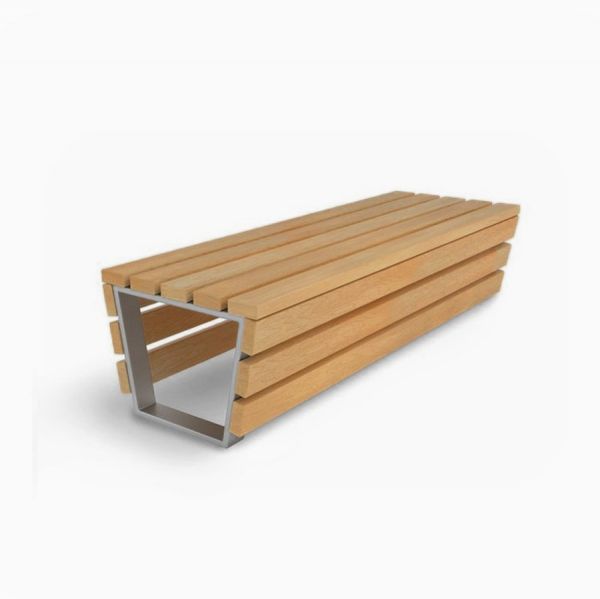 b) na nawierzchni z kostki brukowej 3 ławek z oparciem wykonanych ze stali malowanej proszkowo oraz siedziskami i oparciem z drewna jodłowego. Wymiary: - szerokość 56 cm- długość 180  cm- wysokość 77 cm- wysokość siedziska 45 cm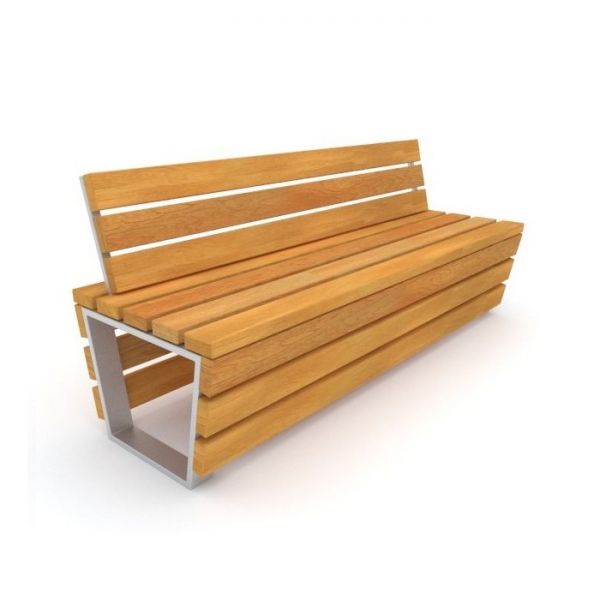 Pytanie nr 13Przyjęte w dokumentacji projektowej rozwiązanie maty przerostowej umożliwiającej wysianie trawy pozwala na zastosowanie urządzeń o wysokości swobodnego upadku do 100cm, natomiast projektant wskazał, że najwyższa wysokość wynosi 270cm. W myśl zapisów normy PN EN 1177: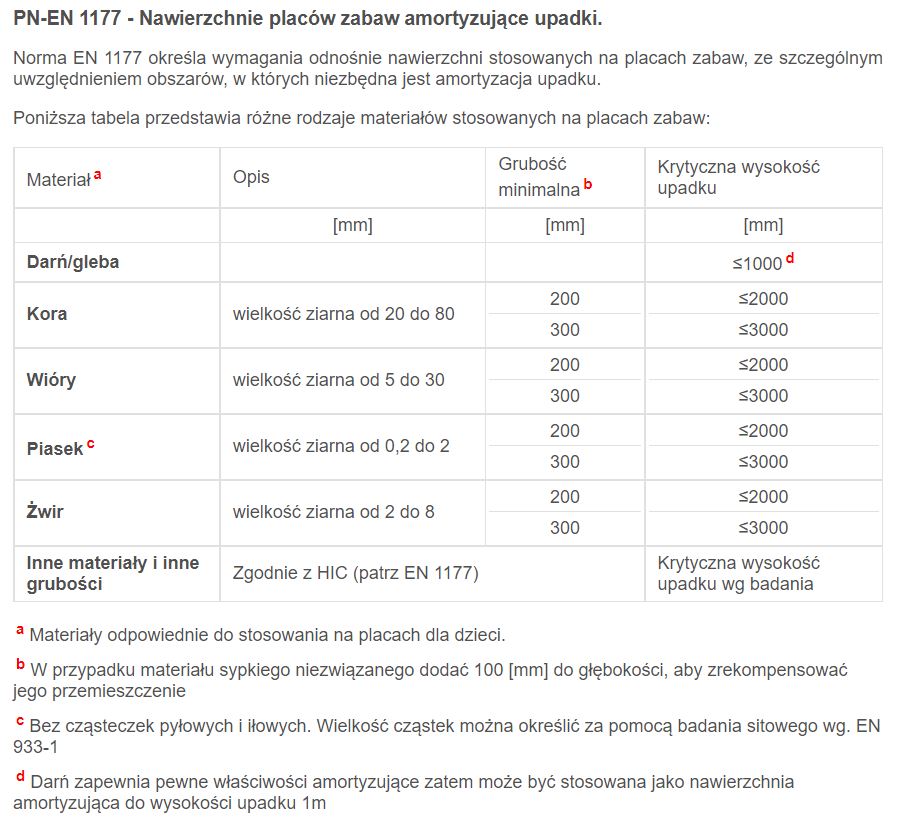 Z zapisów powyższej tabeli jednoznacznie wynika, że darń może zapewniać pewne właściwości amortyzacyjne tylko do wysokości upadku 1m.Same maty przerostowe wbrew treści dokumentacji projektowej nie są certyfikowane na zgodność z normą 1177 dla większych wysokości, a co za tym idzie nie mogą tam być stosowane dla wysokości przekraczającej 100cm. Z powyższej tabeli jednoznacznie wynika, że jedyną nawierzchnią może być piasek, żwir, lub mniej trwałe: kora, wióry – wszystkie te nawierzchnie o grubości co najmniej 300mm. Alternatywą jest zastosowanie nawierzchni poliuretanowych bezpiecznych o zróżnicowanej grubości  w zależności od wysokości upadku, które posiadają stosowne certyfikaty- jednak jest to rozwiązanie znacznie droższe, gdyż oprócz samej nawierzchni należy jeszcze wykonać podbudowę.OdpowiedźNa rynku jest dostępnych wiele mat przerostowych posiadających HIC 300 cm, przykładowo: https://www.bezpiecznenawierzchnie.pl/oferta/maty-przerostowe, https://nawierzchnie24.pl/produkty/flexmat/?gclid=CjwKCAjw7fuJBhBdEiwA2lLMYfizyeGYSNrmA_3QOPvxPpb7kHcQHR7TDHOSOaAsH57ksBnJU4inwhoCVA0QAvD_BwE.Pytanie nr 14Wnosimy o dopuszczenie standardowego rozwiązania ogrodzenia panelowego w tym: panel o wysokości 110-125cm, długość panelu około 250cm, panel typu 2D wykonany w postaci prętów pionowych 6mm i podwójnych poziomych 8mm lub panel typu 3D wykonany w postaci prętów pionowych i poziomych o grubości 5mm. Przy założonej wysokości ogrodzenia około 120cm wytrzymałość nie jest podstawowym argumentem stosowania nietypowego panelu ogrodzeniowego oraz o nietypowym rozstawie słupów.OdpowiedźZamawiający dopuszcza, działając na podstawie art. 286 ust. 1 ustawy Prawo zamówień publicznych, zastosowanie paneli typu 2D o wysokości 125 cm. Panel nie może mieć ostro zakończonych, wystających prętów.Pytanie nr 15W treści STWiOR dotyczącej montażu urządzeń zabawowych powtórzono praktycznie treść projektu, nie wskazując treści jakie powinny znaleźć się w STWiOR dotyczących warunków wykonania i odbioru robót.OdpowiedźProszę o zapoznanie się z STWIOR ST-00 WYMAGANIA OGÓLNEPytanie nr 16W treści STWiOR (strona 39) projektant wskazał: „Przed przystąpieniem do montażu urządzeń, należy sprawdzić zgodność rzędnych terenu z danymi podanymi w projekcie. W tym celu należy wykonać kontrolny pomiar sytuacyjno-wysokościowy”, natomiast w dokumentacji projektowej nie pojawił się żaden zapis wskazujący jakie wysokości, spadki ma mieć teren i poszczególne elementu zagospodarowania. W związku z czym powyższy zapis powinien zostać skorygowany lub w dokumentacji projektowej powinien zostać podana wysokość poziomu terenu, placów zabaw, kostki oraz powinny zostać podane układy spadków – które są również wspomniane w STWIOR przy okazji nawierzchni piaskowej, z kostki brukowej itd. W myśl obecnej dokumentacji projektowej wszystkie obszary powinny zostać wykonane w poziomie, co będzie prowadziło do gromadzenia się wody na nawierzchniach o zmniejszonej przepuszczalności (np. na kostce brukowej)OdpowiedźNależy projektowane nawierzchnie wykonać „po istniejącym terenie” projekt nie zakłada zmian rzędnych terenu.Pytanie nr 17Projektant nie przedstawił sytuacji geologicznej – brak opisu warunków gruntowych, co na etapie montażu urządzeń może rodzić niepotrzebne problemy.OdpowiedźPrzedmiotowy zakres robót nie wymaga sprawdzenia warunków gruntowych. W przypadku wystąpienia niekorzystnych zjawisk geologicznych należy poinformować Zamawiającego i Projektanta.Pytanie nr 18Proszę o wyjaśnienie jaką konstrukcję urządzeń należy przyjąć do kalkulacji, stal nierdzewną czy stal cynkowana ogniowo i malowaną proszkowo?
Pytanie dotyczy 4 urządzeń: 2 zestawów, panel liczydło oraz panel bębenki.OdpowiedźNa konstrukcję urządzeń zabawowych należy zastosować stal ocynkowaną i malowaną proszkowo.Ponadto, w związku z powyższym doprecyzowaniem Zamawiający, działając na podstawie art. 286 ust. 1 oraz ust. 5 i 7 ustawy Prawo zamówień publicznych przesuwa termin składania ofert na dzień 
22 września 2021 roku do godziny 10.00, w związku z czym,a) zmienia się zapis rozdziału III ust. 2 pkt.1) SWZ następująco:Termin składania ofert: Ofertę wraz z wymaganymi dokumentami należy złożyć w terminie do dnia 
22 września 2021 roku do godz. 10.00.b) zmienia się zapis rozdziału III ustęp 4 pkt.1) SWZ następująco:Otwarcie ofert nastąpi w siedzibie Zamawiającego w dniu 22 września 2021 roku o godz. 10.30 poprzez odszyfrowanie wczytanych na Platformie platformazakupowa.pl ofert.c) zmienia się zapis rozdziału III ust. 5 pkt. 1) SWZ następująco:Wykonawca pozostaje związany ofertą do dnia 21 października 2021 roku.Pozostałe zapisy SWZ pozostają bez zmian. Proszę o uwzględnienie powyższych odpowiedzi i zmian w składanej ofercie.Lp.Rodzaj zabieguMiesiąc wykonaniaWielokrotność zabiegu w ciągu rokucięcie i formowanieII-IV1nawożenieIV-V1ściółkowanie korąX-XI1odchwaszczanie mechaniczne przy pniachVI,VII1nawadnianieV-VIIIzgodnie 
z potrzebązabezpieczanie przed zwierzętamiCały rokzgodnie 
z potrzebąLp.Rodzaj zabieguKwartał wykonaniaWielokrotność zabiegu w ciągu rokupodlewanieII, III, IVZgodnie z potrzebąnawożenie mineralneI1koszenie z wywozem urobkuII, III, IVZgodnie z potrzebąaeracjaI1